7.1.3. Describe the facilities in the Institution for the management of the following types of degradable and non-degradable waste.Response: Margherita College has installed dustbins for the management of solid waste in various placed within the campus. 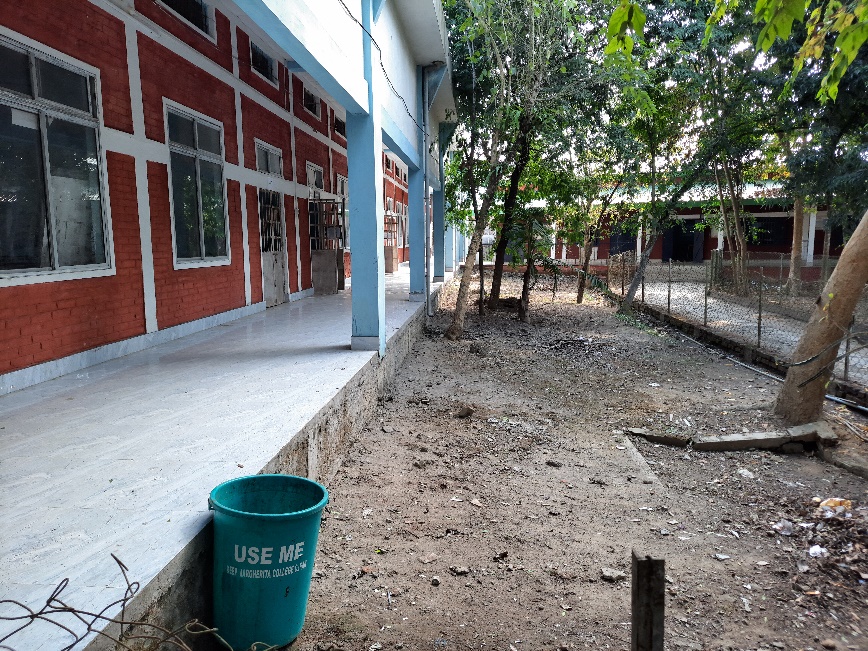 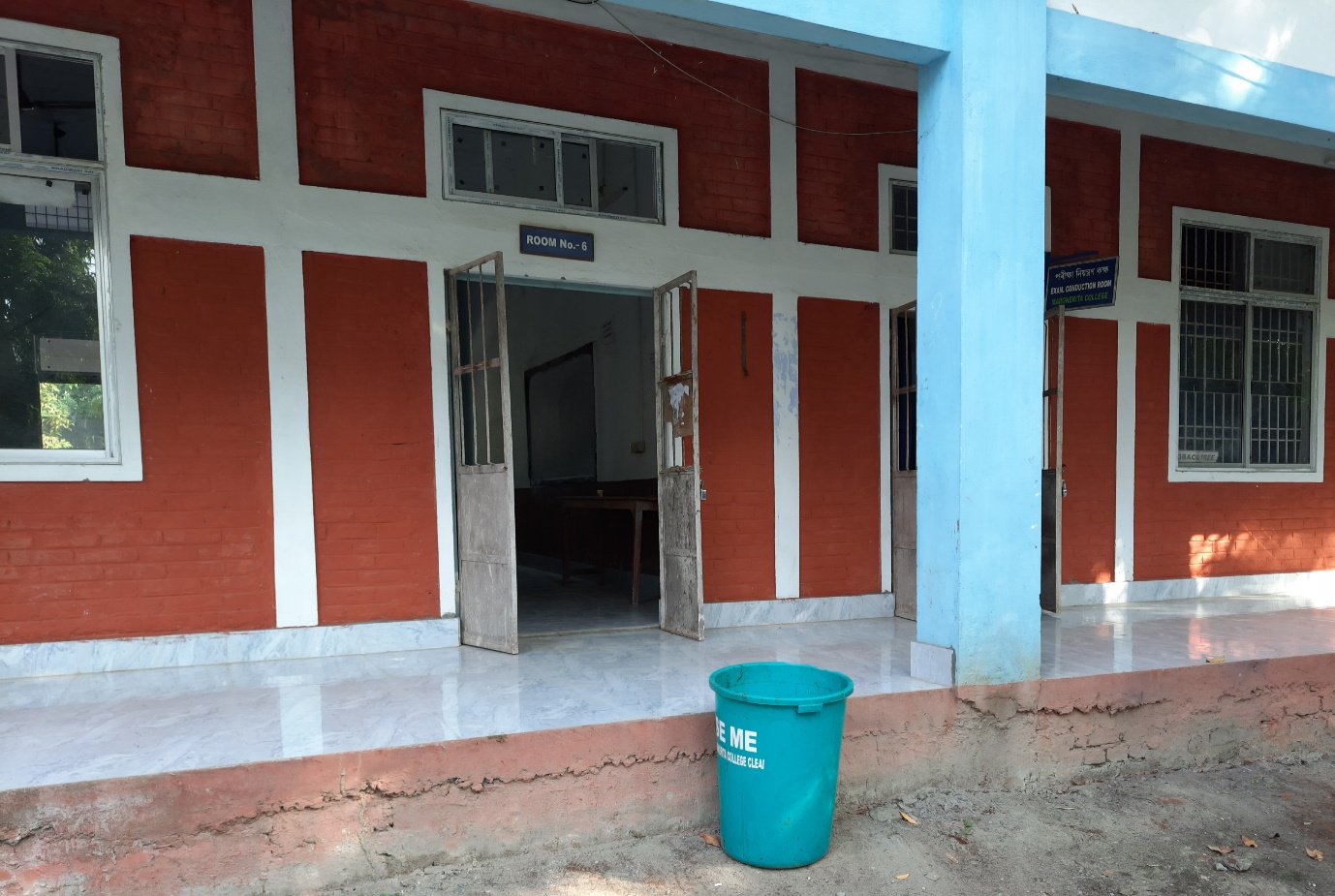 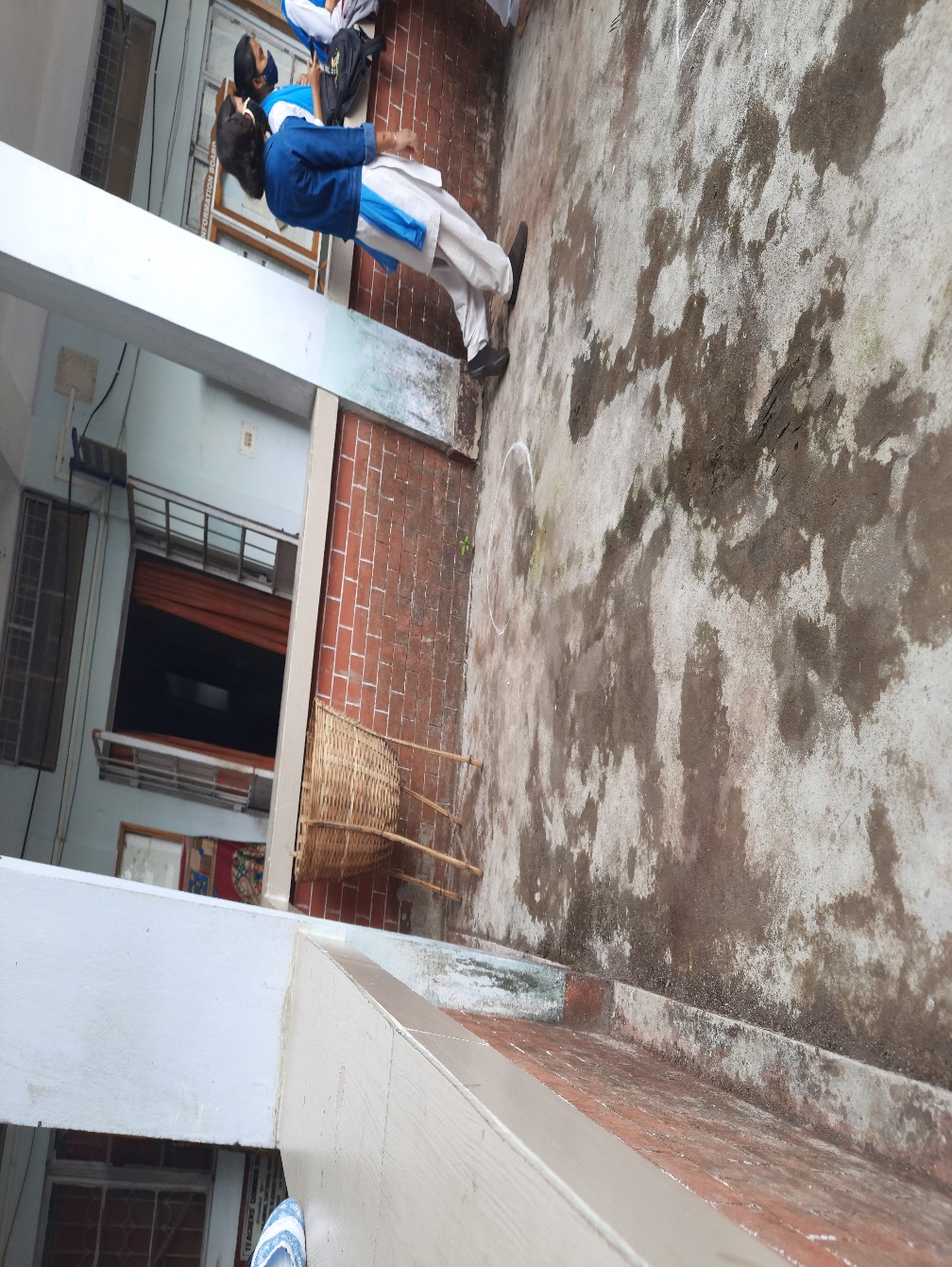 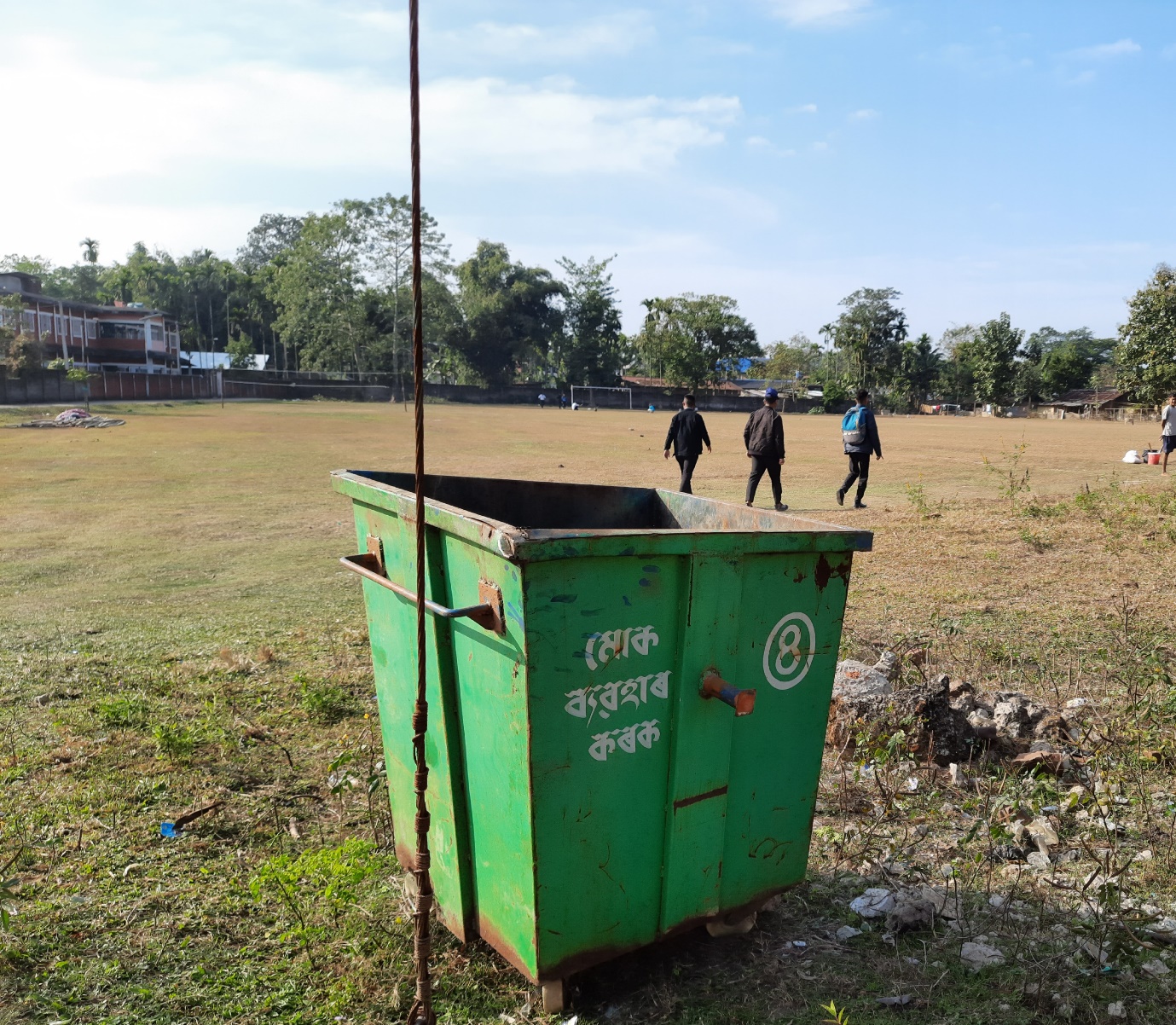 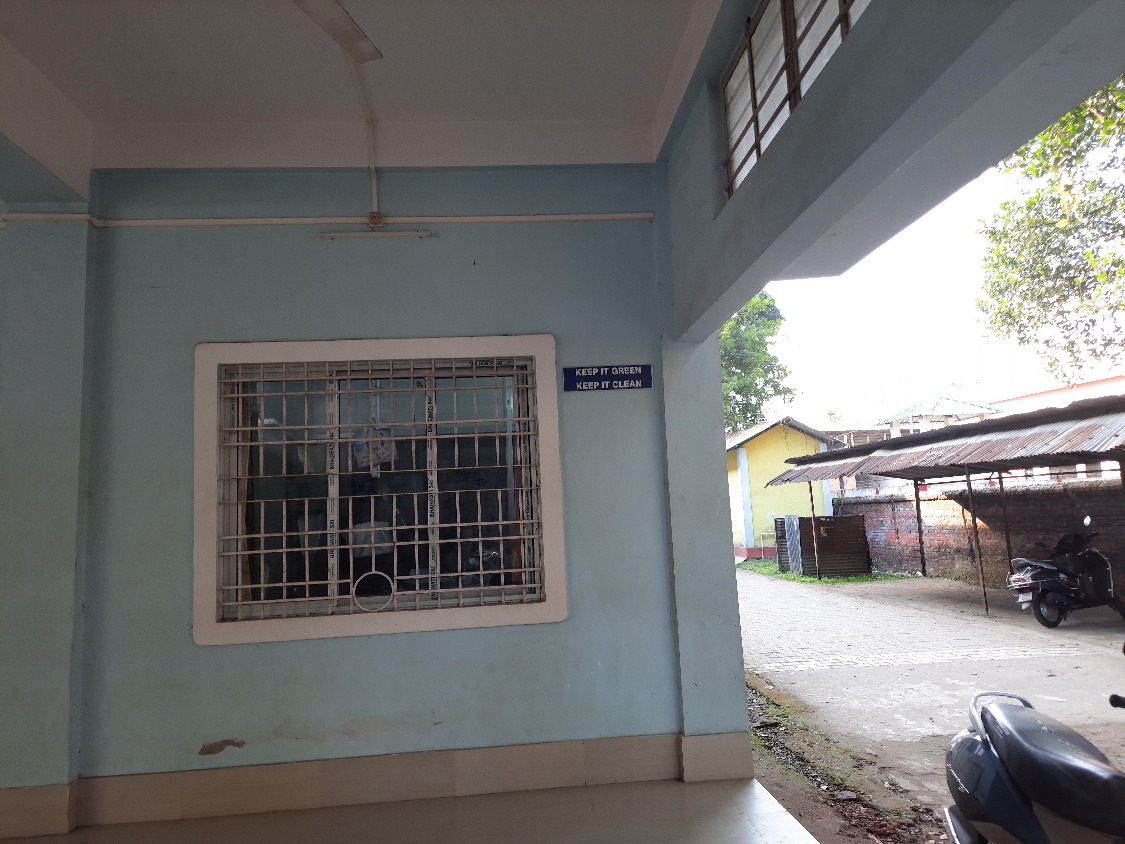 